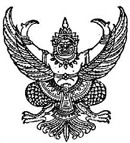 ประกาศองค์การบริหารส่วนตำบลโนนทองอินทร์เรื่อง คู่มือสำหรับประชาชนสำหรับองค์กรปกครองส่วนท้องถิ่น ตามพระราชบัญญัติการอำนวยความสะดวก                ในการพิจารณาอนุญาตของทางราชการ พ.ศ. ๒๕๕๘..................................ตามพระราชบัญญัติการอำนวยความสะดวกในการพิจารณาอนุญาตของทางราชการ พ.ศ.๒๕๕๘              ตามมาตรา ๗ ได้กำหนดให้ “ในกรณีที่มีกฎหมายกำหนดให้การกระทำใดจะต้องได้รับอนุญาตผู้อนุญาตจะต้องจัดทำคู่มือสำหรับบริการประชาชน” โดยมีเป้าหมายเพื่ออำนวยความสะดวกแก่ประชาชน ลดต้นทุนของประชาชนและเพิ่มประสิทธิภาพในการให้บริการของภาครัฐ สร้างให้เกิดความโปร่งใสในการปฏิบัติราชการลดการใช้ดุลยพินิจของเจ้าหน้าที่ เปิดเผยขั้นตอน ระยะเวลาให้ประชาชนทราบ ดังนั้น องค์การบริหารส่วนตำบลโนนทองอินทร์ ในฐานะหน่วยงานของรัฐซึ่งมีหน้าที่ต้องปฏิบัติพระราชบัญญัติการอำนวยความสะดวกในการพิจารณาอนุญาตของทางราชการ พ.ศ. ๒๕๕๘ และเพื่อความสะดวกของประชาชนในการมาติดต่อขอรับบริการ จึงได้ดำเนินการจัดทำคู่มือสำหรับประชาชนขึ้น เพื่อเผยแพร่ให้ประชาชนได้รับทราบหลักเกณฑ์ วิธีการ และเงื่อนไข(ถ้ามี) ในการยื่น  คำขอ ขั้นตอน และระยะเวลา ในการพิจารณาอนุญาตและรายการเอกสารหรือหลักฐานที่ผู้ขออนุญาตจะยื่น     มาพร้อมกับคำขอในการมาติดต่อขอรับบริการอาศัยอำนาจตามมาตรา ๗ แห่งพระราชบัญญัติการอำนวยความสะดวกในการพิจารณาอนุญาตของทางราชการ พ.ศ. ๒๕๔๘ โดยองค์การบริหารส่วนตำบลโนนทองอินทร์ ได้ดำเนินการเผยแพร่คู่มือสำหรับประชาชน 
โดยปิดประกาศ ณ ป้ายประชาสัมพันธ์องค์การบริหารส่วนตำบลโนนทองอินทร์ และทางเว็บไซต์ www.nonthongin.go.th	๑ การช่วยเหลือสาธารณภัย	๒. การรับแจ้งเรื่องราวร้องทุกข์	๓. การสนับสนุนด้านวิชาการ-ความรู้การให้คำปรึกษา	๔. การขอข้อมูลข่าวสารต่างๆ	๕. การประเมินภาษีบำรุงท้องที่	๖. การจัดเก็บภาษีบำรุงท้องที่	๗. การประเมินภาษีโรงเรือน	๘. การจัดเก็บภาษีโรงเรือน	๙. การประเมินภาษีป้าย	๑๐. การจัดเก็บภาษีป้าย	๑๑. การขออนุญาตประกอบกิจการที่เป็นอันตรายต่อสุขภาพ ให้คำปรึกษาด้านโยธา/สำรวจ	๑๒. การสนับสนุนน้ำอุปโภค-บริโภค	๑๓. การจ่ายเบี้ยยังชีพ	๑๔. การซ่อมแซมไฟฟ้าสาธารณะ- ๒ –ทั้งนี้ เพื่อประโยชน์ในการอำนวยความสะดวกให้แก่ประชาชนผู้มารับบริการ		จึงประกาศให้ทราบโดยทั่วกัน				ประกาศ ณ วันที่  ๒๒ ธันวาคม พ.ศ. ๒๕๕๘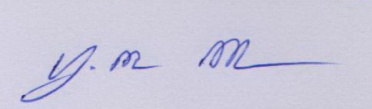  (นายบุญเลิศ  สวัสดี)      นายกองค์การบริหารส่วนตำบลโนนทองอินทร์